Группа «Веснушки»Рисование «Ракета летит в космос»Учим тонировать мокрый лист бумаги акварельными красками. Продолжаем учить рисовать кончиком кисти. Учим рисовать ракету, используя геометрические фигуры. Учим создавать композицию.В космосе так здорово! Звезды и планеты, в черной невесомости медленно плывут!  В Космосе так здорово, острые ракеты, на открытой скорости, мчатся там и тут! Начинаем рисовать!1.Для этого нужно широкой кистью нанести на альбомный лист много воды.  Затем на кисточку набрать акварельную краску синего цвета и тонировать лист бумаги. 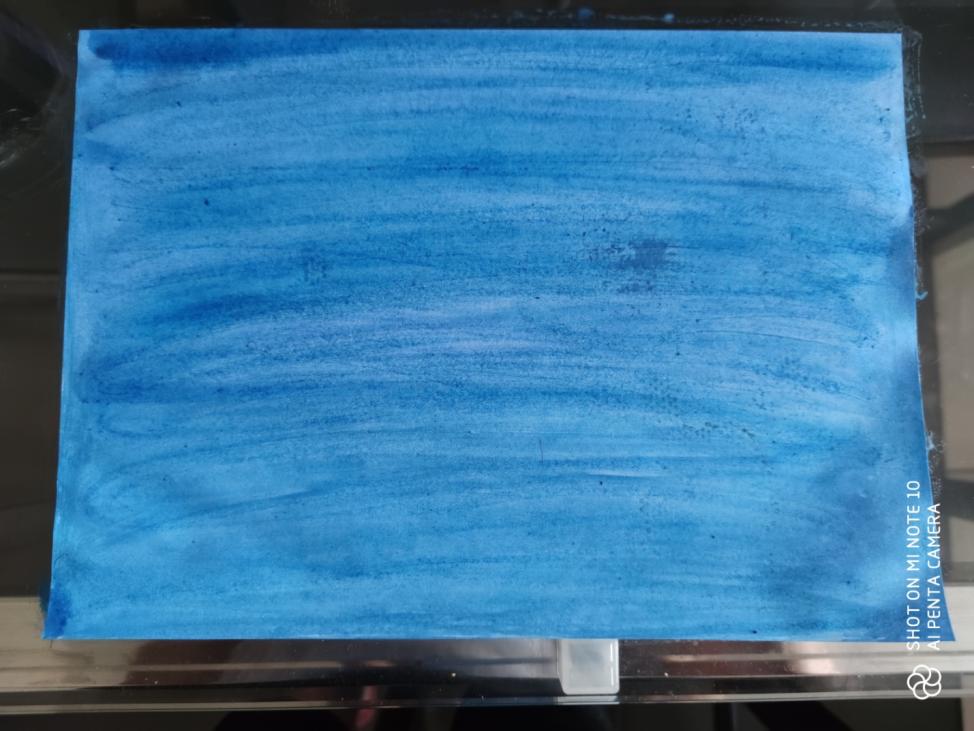 2. Когда краска подсохнет, на кончик тонкой кисти набрать желтую краску и рисовать прямоугольник, закрасить его. Дальше рисуем нос ракеты- треугольной формы, раскрашиваем его. 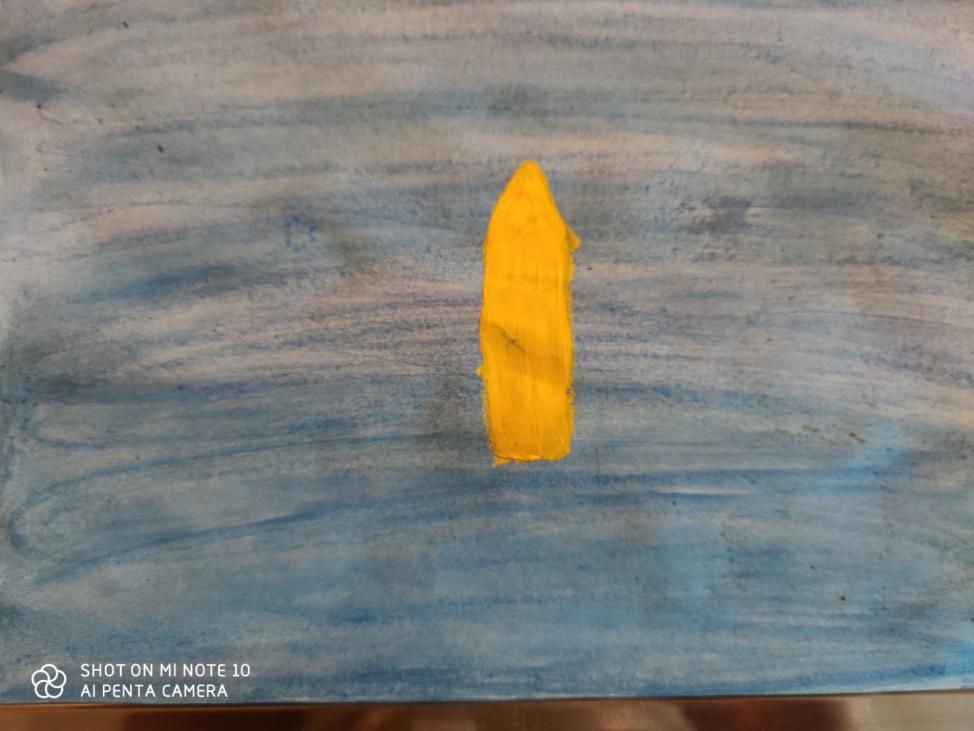 3. По краям ракеты рисуем  «плавники»-стабилизаторы Вымыли кисточку и промокнули салфеткой 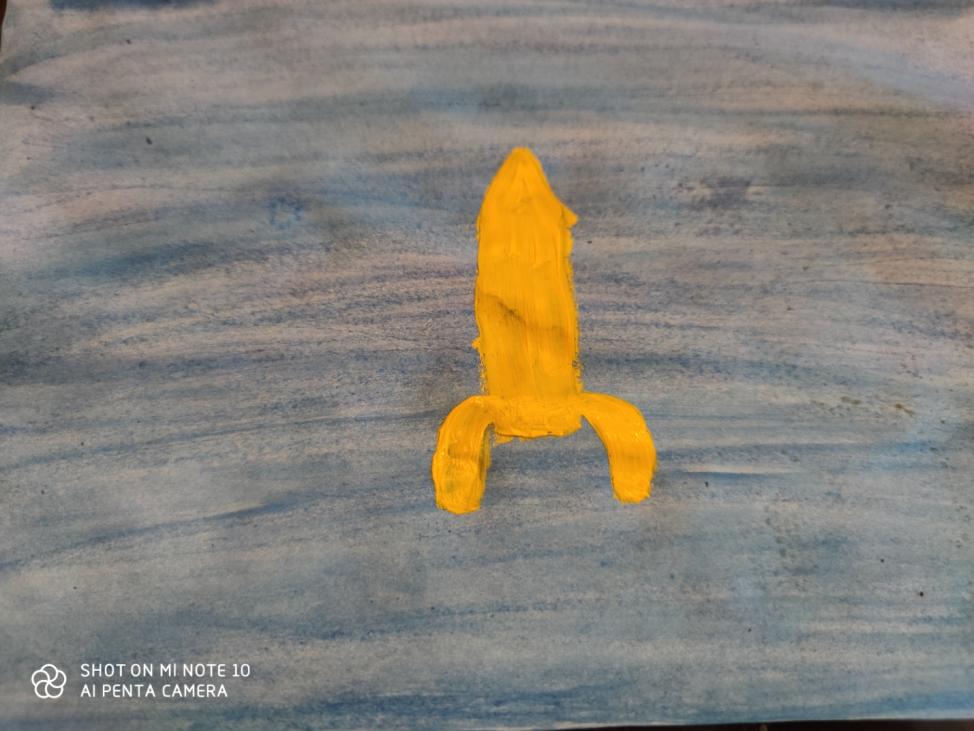 4. Макнули кисть в красную краску, рисуем иллюминаторы круглой формы.   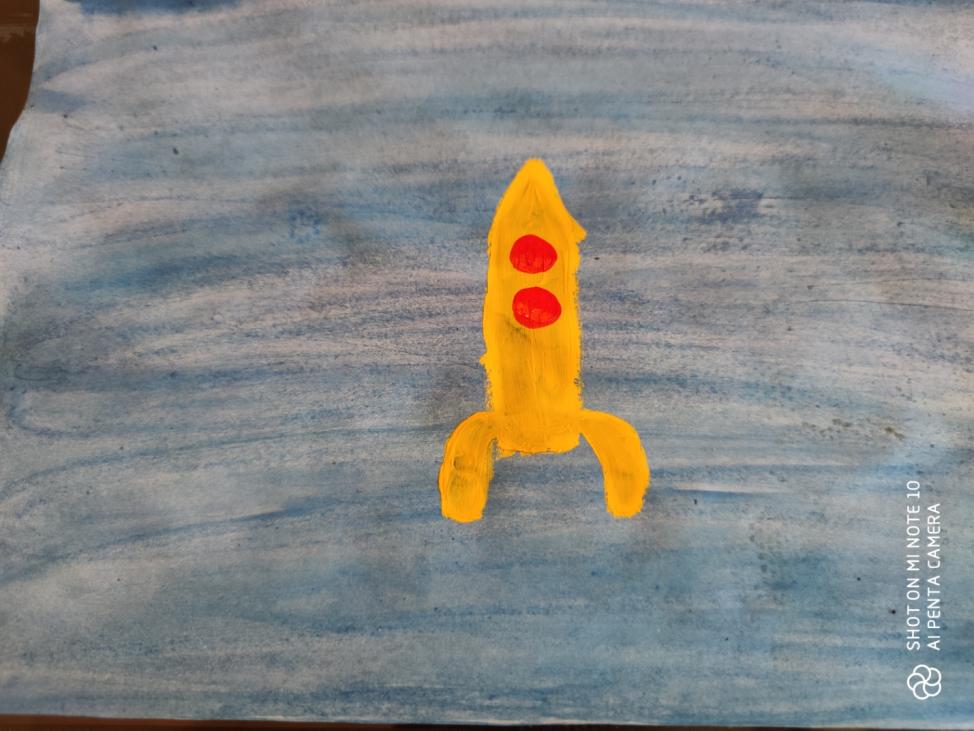 5.Внизу ракеты рисуем огонь- вертикальные полоски.   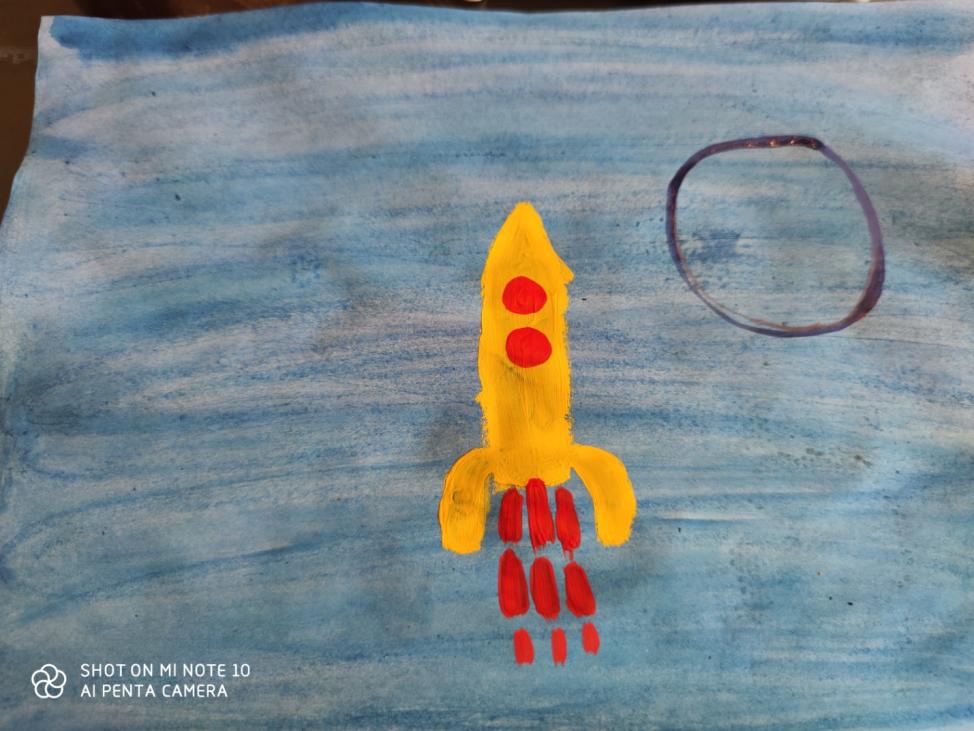 6.Смываем краску с кисточки. 7.Рисуем планету – Земля  круглой формы, раскрашиваем ее синим цветом. 8.Кончиком кисти макнуть в желтую краску и по всему листу ставить точки.  Рисунок готов. Ждем ваших работ, успехов.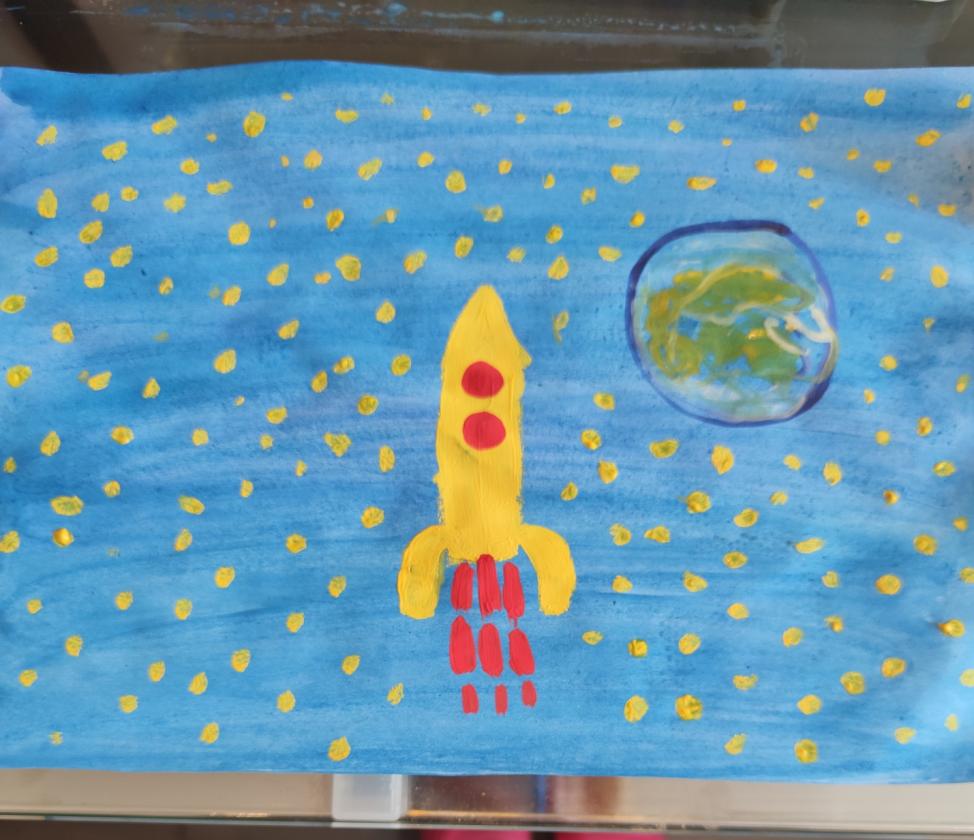 